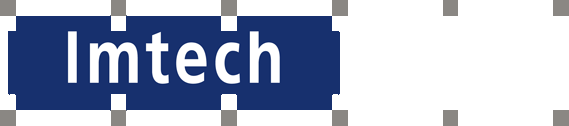 Pressmeddelande 2014-08-05Imtech installerar i Telia Soneras nya huvudkontorImtech har fått uppdraget att svara för värme- och sanitetsinstallationerna i Telia Soneras nya huvudkontor som byggs av Peab i Arenastaden i Solna. Byggnaden omfattar totalt 48 000 kvadratmeter och kommer att miljöklassas. Telia Sonera har också tecknat ett grönt hyresavtal med fastighetsbolaget Fabege som innebär ett fördjupat samarbete kring miljöfrågor och minskad klimatpåverkan.Flytten till det nya huvudkontoret sker preliminärt hösten 2016 och berör alla Telia Soneras medarbetare i Stockholm city och Farsta i södra Stockholm. Telia Sonera har tecknat ett 15-årigt hyresavtal med Fabege.Ordersumman för Imtech är omkring 34 miljoner kronor. Monteringsarbetet inleds i dagarna och projektet kommer att färdigställas i september 2016. Peabs beställare är Fabege och entreprenadformen utförandeentreprenad. Imtech svarar för samtliga installationer för värme och sanitet.- Tidigare referenser och erfarenheter och ett bra samarbete med Peab gjorde att vi anlitades för projektet, berättar Anders Markemo, filialchef på Imtech VS-teknik Stockholm Hus. Det nya huvudkontoret byggs i anslutning till den nya stora shoppinggallerian Mall of Scandinavia. Byggnaden ligger granne med Nationalarenan och har döpts till Scandinavian Office Building.För mer information kontakta, filialchef, Imtech VS-teknik Stockholm Hus tel 010-475 31 19, e-post: anders.markemo@imtech.seAnn-Sofi Höijenstam, kommunikationschef, Imtech Nordic, tel 010-475 10 22, e-post: 
ann-sofi.hoijenstam@imtech.seOm Imtech VS-teknikImtech VS-teknik är ledande inom installationsområdet på den svenska marknaden. Verksamheten som bedrivs från ett 60-tal platser omfattar installationer inom värme och sanitet, sprinkler, industri, kyla och ventilation samt service och underhåll. Omsättningen är runt 2,6 miljarder kronor och vi sysselsätter omkring 1 700 medarbetare. Imtech VS-teknik riktar sig till företag, fastighetsägare, bostadsrättsföreningar, privatpersoner och organisationer och utför allt från mindre serviceuppdrag till stora, komplexa projekt. Imtech VS-teknik är tillsammans med Imtech Elteknik, Imtech Ventilation samt Imtech i Norge och Finland en del av Imtech Nordic. www.imtech.se